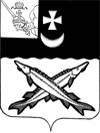 КОНТРОЛЬНО-СЧЕТНЫЙ ОРГАН БЕЛОЗЕРСКОГО МУНИЦИПАЛЬНОГО РАЙОНА161200, Вологодская область, г. Белозерск, ул. Фрунзе, д.35тел. (81756)  2-32-54,  факс (81756) 2-32-54,   e-mail: krk@belozer.ru  ЗАКЛЮЧЕНИЕпо результатам экспертизы проекта   решения    Представительного Собрания района «О внесении изменений  в решение Представительного Собрания района от 11.12.2020  № 82  «О районном бюджете на   2021 год и плановый период 2022-2023 годов»          от 17 декабря 2021 года Основание для проведения экспертного заключения: Экспертиза проекта проведена на основании  пункта 12.2 статьи 12 Положения о Контрольно-счетном органе Белозерского муниципального района, утвержденного решением Представительного Собрания Белозерского муниципального района от 26.05.2020 № 33, пункта 3 плана работы Контрольно-счетного органа Белозерского муниципального района на 2021 год.Предмет финансово-экономической экспертизы: проект  решения Представительного Собрания района  о внесении изменений в  решение  Представительного Собрания района от 11.12.2020 № 82. Цель экспертизы: определение достоверности и обоснованности показателей вносимых изменений в решение Представительного Собрания района от 11.12.2020 № 82 «О районном бюджете на   2021 год и плановый период 2022-2023 годов» 	Сроки проведения: с  16.12.2021 по 17.12.2021         Для заключения  представлены следующие документы:проект решения    Представительного Собрания района «О внесении изменений  в решение Представительного Собрания района  от 11.12.2020  № 82  «О районном бюджете на   2021 год и плановый период 2022-2023 годов» с приложениями;пояснительная записка к проекту решения; копия листа согласования проекта с результатами согласования;приказы  Финансового управления района  о внесении  изменений и дополнений  в сводную бюджетную роспись районного бюджета: от 02.12.2021 № 152, от 07.12.2021 № 154, от 15.12.2021 № 161, от 09.12.2021 № 155 (с  приложением уведомлений об изменении бюджетных ассигнований по расходам);копия сводного уведомления о бюджетных ассигнованиях на 2021 год и плановый период 2022 и 2023 годов от 16.12.2021;проект дополнительного соглашения к соглашению о передаче полномочий в части осуществления дорожной деятельности от 23.11.2020 № 137, заключенного между администрацией района и администрацией городского поселения «Город Белозерск»;проект дополнительного соглашения к соглашению о передаче полномочий в части осуществления дорожной деятельности от 23.11.2020 № 138, заключенного между администрацией района и администрацией городского поселения «Город Белозерск»;проект дополнительного соглашения к соглашению о передаче полномочий в части осуществления дорожной деятельности, заключенному между администрацией района и администрацией сельского поселения Антушевское;проект дополнительного соглашения к соглашению о передаче полномочий в части осуществления дорожной деятельности, заключенному между администрацией района и администрацией Шольского сельского поселения;проект дополнительного соглашения  к соглашению № 3 от 07.12.2020, заключенному между администрацией района и администрацией Куностьского сельского поселения  о передаче полномочий  в части организации в границах поселения электро-,тепло-,газо- и водоснабжения населения, водоотведения, снабжения населения топливом в пределах полномочий, установленных законодательством РФ.Проектом решения Представительного Собрания района «О внесении изменений и дополнений  в решение Представительного Собрания района от 11.12.2020 № 82  предлагается  внести изменения в 10 приложений к районному бюджету из 17  утвержденных.В результате экспертизы  проекта решения установлено:1.Проектом решения предлагается утвердить    основные характеристики   районного бюджета:на 2021 год:по доходам в сумме 637 099,8  тыс. рублей,  что меньше ранее утвержденного объема доходов на 22 795,1тыс. рублей;по расходам в сумме 630 666,6 тыс. рублей, что меньше ранее утвержденного объема расходов  на 25 829,5 тыс. рублей.профицит районного бюджета  на 2021 год предлагается утвердить в сумме  6 433,2 тыс. рублей, что больше ранее утвержденного на 3 034,4 тыс. рублей.Нарушений ст. 92.1 Бюджетного кодекса РФ «Дефицит бюджета субъекта Российской Федерации, дефицит местного бюджета» не установлено.Изменения в плановые показатели 2022 года  и 2023 года  не вносятся.2.Проектом решения предлагается изложить пункт 13 решения Представительного Собрания района от 11.12.2020 № 82 «О районном бюджете на 2021 год и плановый период 2022 и 2023 годов» в новой редакции, утвердив объем Дорожного фонда Белозерского муниципального района на 2021 год в размере 39 548,7 тыс. рублей, что больше ранее утвержденного объема  на 643,3 тыс. рублей. Изменения в плановые показатели 2022 года  и 2023 года не вносятся.3.Проектом решения предлагается изложить пункт 20 решения Представительного Собрания района от 11.12.2020 № 82 «О районном бюджете на 2021 год и плановый период 2022 и 2023 годов» в новой редакции, утвердив объемы дотаций на поддержку мер по обеспечению сбалансированности бюджетов поселений на 2021 год в сумме 33 654,8 тыс. рублей, что больше ранее утвержденного объема на 2 399,4 тыс. рублей. Изменения в плановые показатели 2022 года  и 2023 года не вносятся.Проектом решения предлагается:1.Изложить приложение   1 «Источники внутреннего финансирования дефицита районного бюджета на 2021 год и плановый период 2022 и 2023 годов» к решению Представительного Собрания района от  11.12.2020  № 82  в новой редакции с учетом изменений остатков средств на счетах по учету средств бюджета. Нарушений ст.92.1 Бюджетного Кодекса РФ «Дефицит бюджета субъекта Российской Федерации, дефицит местного бюджета» не установлено. Предусмотренные источники внутреннего финансирования соответствуют ст. 96 Бюджетного Кодекса РФ «Источники финансирования местного бюджета».2.Изложить приложение   2 «Объем доходов районного бюджета, формируемый за счет налоговых и неналоговых доходов, а также безвозмездных поступлений на 2021 год и плановый период 2022 и 2023 г.г. к решению Представительного Собрания района от  11.12.2020  № 82  в новой редакции с учетом следующих изменений:2.1.В соответствии с проведенным анализом исполнения районного бюджета за истекший период текущего года по налоговым и неналоговым доходам, проектом решения предлагается увеличить объем налоговых и неналоговых доходов на сумму 771,0 тыс. рублей, а именно:Таблица № 1                                                                                                                                              тыс. рублей2.2. В соответствии с поправками, внесенными в закон области «Об областном бюджете на 2021 год и плановый период 2022-2023 годы» и  на основании  сводного уведомления о бюджетных ассигнованиях, полученных от  Департамента финансов Вологодской области проектом  решения предлагается  сократить  объем безвозмездных поступлений от вышестоящих бюджетов на 2021 год  на 23 566,1 тыс. рублей, а также провести перераспределение объемов безвозмездных поступлений, в том числе за счет:Таблица № 2                                                                                                                                            тыс. рублейПредлагаемые изменения доходной части  бюджета  на 2021 год с уменьшением на 22 795,1 тыс. рублей за счет увеличения объема поступлений налоговых и неналоговых платежей на сумму 771,0 тыс. рублей и сокращения объема безвозмездных поступлений на сумму 23 566,1 тыс. рублей являются обоснованными и влекут за собой внесение изменений в расходную часть бюджета. 	3. Приложения 6,7,8 к решению Представительного Собрания района от  11.12.2020 № 82  изложить  в новой редакции.	Проектом предлагается:сократить  объем  расходов на 2021 год  на сумму 25 829,5 тыс. рублей;произвести распределение и  перераспределение  бюджетных ассигнований в рамках утвержденного бюджета по отдельным показателям бюджетной классификации  в разрезе ведомств, разделов и целевых статей, что не противоречит бюджетному законодательству.Предлагаемые изменения  в разрезе по  разделам, подразделам  выглядят следующим образом:   Таблица № 3                                                                                                                                             тыс. рублей	Проектом решения предлагается: увеличить объем расходов в 2021 годупо разделу «Национальная безопасность и правоохранительная деятельность» на 33,2 тыс. рублей (увеличение фонда оплаты труда МУК ЕДДС);по разделу «Национальная экономика» на 643,3 тыс. рублей,по разделу «Социальная политика» на 3 786,2 тыс. рублей,по разделу «Физическая культура и спорт» на 3 869,1 тыс. рублей,по разделу «Межбюджетные трансферты общего характера бюджетам бюджетной системы РФ» на 2 399,4 тыс. рублей сократить объем расходов в 2021 годупо разделу «Жилищно-коммунальное хозяйство» на  31 967,2 тыс. рублей,по разделу «Охрана окружающей среды» на  4,7 тыс. рублей,по разделу «Образование» на  4 310,8 тыс. рублей,по разделу «Культура, кинематография» на  278,0 тыс. рублей,Предлагаемые изменения в разрезе главных распорядителей бюджетных средств в 2021 году  представлены в таблице:Таблица № 4                                                                                                                                             тыс. рублейТак, проектом решения предусмотрено сокращение объема бюджетных ассигнований Администрации района на 23 463,1  тыс. рублей, Управлению образования района на 4 765,8 тыс. рублей. Увеличение объема бюджетных ассигнований предусмотрено Финансовому управлению района на 2 399,4 тыс. рублей. 4. Приложение 10 к решению Представительного Собрания района от 11.12.2020 № 82   изложить в новой редакции. Проектом предусмотрено сокращение  общего   объема  средств на реализацию муниципальных программ в 2021 году на 25 829,5 тыс. рублей за счет сокращения объема  безвозмездных поступлений, увеличения поступлений налоговых доходов, перемещений, выполненных главными распорядителями бюджетных средств,  а также  перераспределения  бюджетных ассигнований в  разрезе по мероприятиям отдельных  муниципальных программ, что не противоречит   ст. 179 Бюджетного кодекса.Предлагаемые изменения на 2021 год: Таблица № 5                                                                                                                                             тыс. рублей                                                                                                                            Проект решения влечет за собой изменение  объемов финансирования по 9 из 20 муниципальных программ, подлежащих реализации в 2021 году, а именно:МП «Развитие и совершенствование  сети  автомобильных дорог общего пользования муниципального значения Белозерского района на 2019-2021 годы» - объем финансирования увеличен на сумму 643,3 тыс. рублей, в том числе: по основному мероприятию 3 «Содержание автомобильных дорог общего пользования местного значения», по основному мероприятию 5 «Ремонт автодороги переулок Усадебный г. Белозерск», по основному мероприятию 6 «Передача полномочий администрациям сельских поселений на осуществление дорожной деятельности» за  счет увеличения поступлений доходов от акциз  (+ 771,0 тыс. рублей) и сокращения объема безвозмездных поступлений (-127,7 тыс. рублей).	МП «Энергосбережение на территории Белозерского муниципального района на 2017-2021г.г.»  -  объем финансирования сокращен на 1 858,2 тыс. рублей  по основному мероприятию 5 «Приобретение материалов для замены участка тепловой сети от котельной «Оптика» за счет сокращения объема субсидии бюджету муниципального района на подготовку объектов теплоэнергетики, находящихся в муниципальной собственности, к работе в осенне-зимний период.МП Адресная программа по переселению граждан из аварийного жилищного фонда, расположенного на территории муниципального образования «Белозерский муниципальный район» на 2019-2025 годы - объем финансирования сокращен на  30 198,8 тыс. рублей  по основному мероприятию «Реализация регионального проекта «Обеспечение устойчивого сокращения непригодного для проживания жилищного фонда» за счет сокращения объема безвозмездных поступлений. МП «Развитие физической культуры и спорта Белозерского муниципального района на 2020-2025 годы» - объем финансирования увеличен на сумму 3 869,1 тыс. рублей по основному мероприятию 3 «Развитие инфраструктуры физической культуры и спорта, в том числе для лиц с ограниченными возможностями здоровья и инвалидов» за счет  увеличения объема поступления субсидии на проектирование, строительство, реконструкцию и капитальный ремонт объектов социальной инфраструктуры муниципальной собственности за счет прочих безвозмездных поступлений (+ 7 282,3 тыс. рублей) и сокращения объема финансирования мероприятий по стадиону (- 3 413,2 тыс. рублей).МП «Развитие системы образования Белозерского муниципального района на 2021-2025 годы» - объем финансирования сокращен на 4 765,8 тыс. рублей за счет сокращения объема безвозмездных поступлений, в том числе: по основному мероприятию 1 «Развитие дошкольного образования» (-361,9 тыс. рублей), по основному мероприятию 2 « Развитие системы общего образования» (- 4433,0 тыс. рублей), по основному мероприятию 3 «Развитие дополнительного образования детей, системы воспитания» (-1,4 тыс. рублей),  по основному мероприятию 4 «Кадровое обеспечение системы образования района» (- 4,5 тыс. рублей), по основному мероприятию 5 «Модернизация сети муниципальных образовательных учреждений» (- 18,4 тыс. рублей), по основному мероприятию 6 «Обеспечение создания условий для реализации муниципальной программы» (+53,4 тыс. рублей).Муниципальная программа охраны окружающей среды и рационального использования природных ресурсов на 2021-2025 годы» - объем финансирования сокращен  на 4,9 тыс. рублей за счет сокращения объема субсидии на строительство, реконструкцию и капитальный ремонт централизованных систем водоснабжения и водоотведения.МП «Управление муниципальными финансами Белозерского муниципального района на 2021-2025 годы» - объем финансирования увеличен на  2 399,4 тыс. рублей, в том числе за счет увеличения объема безвозмездных поступлений (+506,0 тыс. рублей – софинансирование в рамках проекта «Народный бюджет»: 271,5 городское поселение и 234,5 тыс. рублей Шольское сельское поселение), за счет перемещения, выполненного главным распорядителем бюджетных средств (+ 1 893,4 тыс. рублей – дотация городскому поселению)МП Развитие культуры Белозерского муниципального района  на 2020- 2025 годы объем финансирования увеличен на  73,7  тыс. рублей, в том числе за счет увеличения объема безвозмездных поступлений и перемещений, выполненных главным распорядителем бюджетных средств.МП «Обеспечение деятельности администрации Белозерского муниципального района и подведомственных учреждений на 2021-2025 годы» - объем финансирования увеличен на 4 012,7 тыс. рублей, в том числе по основному мероприятию 1»Обеспечение деятельности администрации Белозерского муниципального района» (+94,7тыс. рублей – на организацию в границах Куностьского сельского поселения электро,- тепло,- газо- и водоснабжения населения, водоотведения, снабжения топливом), по основному мероприятию 2 «осуществление администрацией района переданных отдельных государственных полномочий» (+3 884,8 тыс. рублей), по основному мероприятию 3 «Обеспечение деятельности учреждений, подведомственных администрации района» (+ 33,2 тыс. рублей). С учетом вносимых изменений объем финансирования муниципальных программ в 2021 году сократится на 25 829,5 тыс. рублей.В нарушение п.25 Порядка разработки, реализации и оценки эффективности муниципальных программ Белозерского района, утвержденного постановлением администрации района от 25.09.2020 № 387 проектом данного решения по 9 муниципальным программам, предусмотрено внесение изменений без внесения изменений в муниципальные программы.5. Приложение 11 «Объем доходов и распределение бюджетных ассигнований Дорожного фонда Белозерского муниципального района на 2021 год и плановый период 2022 и 2023 годов» изложить в новой редакции, увеличив объем бюджетных ассигнований на 643,3 тыс. рублей, что соответствует ст.179.4 Бюджетного Кодекса РФ. Проекты дополнительных соглашений, заключенные между администрацией района и администрациями муниципальных образований района представлены для проверки в КСО.6.Приложение 13 «Распределение дотаций на поддержку мер по обеспеченности сбалансированности бюджетов поселений на 2021 год и плановый период 2022 и 2023 годов» к решению Представительного Собрания района от 11.12.2020 № 82  изложить в новой редакции с учетом увеличения объема дотаций на 2 399,4 тыс. рублей, в  том числе:городскому поселению «Город Белозерск» на  2 164,9 тыс. рублей;Шольскому сельскому поселению на 234,5 тыс. рублей. 7. Приложение   14  «Объемы  межбюджетных трансфертов, выделяемых органами местного самоуправления района бюджетам поселений на осуществлении части полномочий по решению вопросов местного значения в соответствии с заключенными соглашениями на 2021 год»    к решению Представительного Собрания района от 11.12.2020 № 82   изложить в новой редакции. Представленным проектом предусмотрено увеличение средств на организацию в границах поселения электро-, тепло-, и водоснабжения  на сумму 94,7 тыс. рублей, в том числе: Куностьскому сельскому поселению на сумму 94,7 тыс. рублей (проект дополнительного соглашения к соглашению от 07.12.2020 № 3, заключенному между администрацией поселения и администрацией района),8.Приложение   15  «Объемы  межбюджетных трансфертов, выделяемых на реализацию муниципальных программ Белозерского района на 2021 год»  к решению Представительного Собрания района от 11.12.2020 № 82   изложить в новой редакции.Проектом предусмотрено  увеличение объема межбюджетных трансфертов на общую сумму 73,1 тыс. рублей, выделяемых бюджетам поселений на реализацию муниципальной программы «Развитие и совершенствование сети автомобильных дорог общего пользования муниципального значения Белозерского района на 2019-2021 годы», а именно: сельскому поселению Антушевское  - плюс 100,0 тыс. рублей,городскому поселению «Город Белозерск» - минус 96,9 тыс. рублей,Шольскому сельскому поселению – плюс 70,0 тыс. рублей.Основанием для увеличения объема межбюджетных трансфертов являются дополнительные соглашения, заключенные между администрацией района и администрациями муниципальных организаций района.Выводы:1. В нарушение п.25 Порядка разработки, реализации и оценки эффективности муниципальных программ Белозерского района, утвержденного постановлением администрации района от 25.09.2020 № 387 проектом данного решения по 9 муниципальным программам, предусмотрено внесение изменений без внесения изменений в муниципальные программы.2.   Представленный  проект  решения Представительного Собрания района  о внесении изменений  в решение Представительного Собрания района от 11.12.2020 № 82  не противоречит бюджетному законодательству  и рекомендован к принятию  с учетом предложений контрольно-счетного органа района и  утверждения правовых актов о внесении изменений в муниципальные программы.  Предложения:	1.  В дальнейшем, совместно с проектами решений, представлять  в контрольно-счетный орган района утвержденные    правовые акты о внесении изменений в муниципальные программы  до принятия решений о внесении изменений в решение Представительного Собрания района от 11.12.2020 № 82 .  Председатель         контрольно-счетного органа района                	                                                              Н.С.Фредериксен      Код доходаНаименование групп, подгрупп и статей  доходовСумма2021 год1231 00 00000 00 0000 000Налоговые и неналоговые доходы+771,01 03 00000 00 0000 000Налоги на товары (работы, услуги), реализуемые на территории РФ+771,01 03 02231 01 0000 110Доходы от уплаты акцизов на дизельное топливо, подлежащие распределению между бюджетами субъектов Российской Федерации и местными бюджетами с учетом установленных дифференцированных нормативов отчислений в местные бюджеты (по нормативам, установленным Федеральным законом о федеральном бюджете в целях формирования дорожных фондов субъектов Российской Федерации)+ 600,01 03 02251 01 0000 110Доходы от уплаты акцизов на автомобильный бензин, подлежащие распределению между бюджетами субъектов Российской Федерации и местными бюджетами с учетом установленных дифференцированных нормативов отчислений в местные бюджеты (по нормативам, установленным Федеральным законом о федеральном бюджете в целях формирования дорожных фондов субъектов Российской Федерации)171,0Код доходаНаименование групп, подгрупп и статей  доходов2021 годБЕЗВОЗМЕЗДНЫЕ ПОСТУПЛЕНИЯ ОТ ВЫШЕСТОЯЩИХ БЮДЖЕТОВ СИСТЕМЫ РОССИЙСКОЙ ФЕДЕРАЦИИМинус 23 566,1ДОТАЦИИ БЮДЖЕТАМ МУНИЦИПАЛЬНЫХ РАЙОНОВПлюс 2 119,32 02 15002 05 0000 150Дотации бюджетам муниципальных районов на поддержку мер по обеспечению сбалансированности бюджетовПлюс 727,02 02 15009 05 0000 150Дотации бюджетам муниципальных районов на частичную компенсацию дополнительных расходов на повышение оплаты труда работников бюджетной сферы и иные целиПлюс 1 392,3СУБСИДИИ БЮДЖЕТАМ МУНИЦИПАЛЬНЫХ РАЙОНОВМинус24 775,32 02 20077 05 0000 150Субсидии бюджетам муниципальных районов на проектирование, строительство, реконструкцию и капитальный ремонт объектов социальной инфраструктуры муниципальной собственности за счет прочих безвозмездных поступлений в рамках подпрограммы "Физическая культура и массовый спорт" государственной программы "Развитие физической культуры и спорта в Вологодской области на 2021-2025 годы"Плюс 7 282,32 02 20299 05 0000 150Субсидии бюджетам муниципальных районов на обеспечение мероприятий по переселению граждан из аварийного жилищного фонда, в том числе переселению граждан из аварийного жилищного фонда с учетом необходимости развития малоэтажного жилищного строительства, за счет средств, поступивших от государственной корпорации - Фонда содействия реформированию жилищно-коммунального хозяйстваМинус 28 900,02 02 20302 05 0000 150Субсидии бюджетам муниципальных районов на обеспечение мероприятий по переселению граждан из аварийного жилищного фонда, в том числе переселению граждан из аварийного жилищного фонда с учетом необходимости развития малоэтажного жилищного строительства, за счет средств бюджетовМинус 1 204,12 02 29999 05 0000 150Субсидии бюджетам муниципальных районов на подготовку объектов теплоэнергетики, находящихся в муниципальной собственности, к работе в осенне-зимний период в рамках подпрограммы "Энергосбережение и повышение энергетической эффективности на территории Вологодской области" государственной программы "Развитие топливно-энергетического комплекса и коммунальной инфраструктуры на территории Вологодской области на 2021-2025 годы"Минус 1 802,52 02 29999 05 0000 150Субсидии бюджетам муниципальных районов на осуществление дорожной деятельности в отношении автомобильных дорог общего пользования местного значения для обеспечения подъездов к земельным участкам, предоставляемым отдельным категориям граждан в рамках подпрограммы "Автомобильные дороги" государственной программы Вологодской области "Дорожная сеть и транспортное обслуживание в 2021–2025 годах"Минус 127,72 02 29999 05 0000 150Субсидии бюджетам муниципальных районов на строительство, реконструкцию и капитальный ремонт централизованных систем водоснабжения и водоотведенияМинус 4,92 02 29999 05 0000 150Субсидии бюджетам муниципальных районов на реализацию мероприятий по предупреждению детского дорожно-транспортного травматизма в рамках подпрограммы "Безопасность дорожного движения" государственной программы "Обеспечение профилактики правонарушений, безопасности населения и территории Вологодской области в 2021-2025 годах"Минус 18,4СУБВЕНЦИИ БЮДЖЕТАМ МУНИЦИПАЛЬНЫХ РАЙОНОВМинус 910,12 02 30024 05 0000 150Субвенции бюджетам муниципальных районов на обеспечение дошкольного образования в муниципальных образовательных организациях области, начального общего, основного общего, среднего общего образования в муниципальных общеобразовательных организациях, обеспечение дополнительного образования детей в муниципальных общеобразовательных организацияхМинус 3 927,32 02 30024 05 0000 150Субвенции бюджетам муниципальных районов на осуществление отдельных государственных полномочий в соответствии с законом области от 17 декабря 2007 года № 1719-ОЗ "О наделении органов местного самоуправления отдельными государственными полномочиями в сфере образования"Минус 867,62 02 35134 05 0000 150Субвенции бюджетам муниципальных районов на осуществление полномочий по обеспечению жильем отдельных категорий граждан, установленных Федеральным законом от 12 января 1995 года N 5-ФЗ "О ветеранах", в соответствии с Указом Президента Российской Федерации от 7 мая 2008 года N 714 "Об обеспечении жильем ветеранов Великой Отечественной войны 1941 - 1945 годов"Плюс 3 889,52 02 36900 05 0000 150Единая субвенция бюджетам муниципальных районовМинус 4,7РазделПодраздел2021 год2021 год2021 годРазделПодразделУтверждено решением от 30.11.2021 № 87Проект решенияОтклонения(+;-)Общегосударственные  вопросыв том числе:0199 670,099 670,00,0функционирование высшего должностного лица муниципального образования01022 185,62 180,6-5,0функционирование   представительных органов муниципального образования01035 421,55 421,50,0функционирование исполнительных органов муниципальных образований010423 181,023 186,0+5,0судебная система01059,19,10,0обеспечение деятельности финансовых органов и органов финансового надзора01067 752,17 752,10,0резервные фонды01110,00,00,0другие общегосударственные вопросы011361 120,761 120,70,0Национальная  безопасность и правоохранительная деятельностьв том числе032 451,42 484,6+33,2защита населения и территорий от  чрезвычайных ситуаций природного и техногенного характера, гражданская оборона03092 245,52 278,7+33,2другие вопросы в области национальной безопасности и правоохранительной деятельности0314205,9205,90,0Национальная экономикав том числе:0452 188,452 831,7+643,3транспорт04083 554,13 554,10,0дорожное хозяйство040938 905,439 548,7+643,3другие вопросы в области национальной экономики04129 728,99 728,90,0Жилищно-коммунальное хозяйствов том числе:0575 683,143 715,9-31 967,2жилищное хозяйство050139 640,49 441,6-30 198,8коммунальное хозяйство050229 149,027 285,9+1 863,1благоустройство0503250,8250,80,0другие вопросы в области жилищно-коммунального хозяйства05056 642,96 737,6+94,7Охрана окружающей средыв том числе:06761,4756,7-4,7охрана объектов растительного и животного мира и среды их обитания060310,410,40,0другие вопросы в области охраны окружающей среды0605751,0746,3-4,7Образованиев том числе:07288 527,9284 217,1-4 310,8дошкольное образование070179 538,779 280,1-258,6общее образование0702180 227,8176 509,8-3718,0дополнительное образование детей070312 296,712 685,9+389,2молодежная политика0707359,3359,30,0другие вопросы в области образования070916 105,415 382,0-723,4Культура, кинематографияв том числе:0832 851,032 573,0-278,0культура080132 851,032 573,0-278,0Здравоохранениев том числе:0988,288,20,0Санитарно-эпидемиологическое благополучие090788,288,20,0Социальная политикав том числе:1018 369,222 155,4+3 786,2пенсионное обеспечение10012 028,02 028,00,0социальное обеспечение населения100311 468,215 357,7+3 889,5охрана семьи и детства1004 3 455,43 352,1-103,3другие вопросы в области социальной политики10061 417,61 417,6-48,9Физическая культура и спортв том числе:1149 514,153 383,2+3 869,1физическая культура110149 514,153 383,2+3 869,1Обслуживание государственного и муниципального долгав том числе:1310,010,00,0обслуживание государственного и муниципального долга130110,010,00,0Межбюджетные трансферты общего характера бюджетам  бюджетной системы Российской Федерациив том числе:1436 381,438 780,8+2 399,4дотации на выравнивание бюджетной обеспеченности субъектов РФ и муниципальных образований14015 126,05 126,00,0иные дотации140231 255,4  33 654,8  +2 399,4ВСЕГО РАСХОДОВ656 496,1630 666,6-25 829,5НаименованиеГРБСУтверждено решением от 30.11.2021№ 87ПроектрешенияОтклонения(+;-)12345Администрация района027288 837,0265 373,9-23 463,1Представительное  Собрание района0287 919,17 919,10,0Управление муниципального заказа района6601 560,41 560,40,0Финансовое  управление района66161 335,863 735,2+2 399,4Управление образования района663283 238,6278 472,8-4 765,8Управление имущественных отношений66413 605,213 605,20,0Итого расходов656 496,1630 666,6-25 829,5Наименование муниципальной программыКЦСРУтверждено решением от 30.11.2021№ 87ПроектрешенияОтклонения(+;-)Основания123456Развитие и совершенствование  сети  автомобильных дорог общего пользования муниципального значения Белозерского района на 2019-2021 годы04 0 00 0000038 329,438 972,7+643,3Изменения в программу не представлены в КСО вместе с проектом решенияЭнергосбережение на территории Белозерского муниципального района на 2017-2021 г.г.18 0 00 000007 040,45 182,2-1 858,2Изменения в программу не представлены в КСО вместе с проектом решенияМП Адресная программа по переселению граждан из аварийного жилищного фонда, расположенного на территории муниципального образования «Белозерский муниципальный район» на 2019-2025 годы.26 0 00 0000039 640,49 441,6-30 198,8Изменения в программу не представлены в КСО вместе с проектом решенияОрганизация отдыха и занятости детей Белозерского муниципального района в каникулярное время на 2020-2025 годы27 0 00 00000500,0500,00,0Муниципальная программа основных направлений кадровой политики в Белозерском муниципальном районе на 2021-2025 годы28 0 00 00000317,0317,00,0Развитие физической культуры и спорта Белозерского муниципального района  на 2020-2025 годы29 0 00 0000049 391,853 260,9+3 869,1Изменения в программу не представлены в КСО вместе с проектом решенияРазвитие системы образования Белозерского муниципального района на 2021-2025 годы30 0 00 00000282 689,5277 923,7-4 765,8Изменения в программу не представлены в КСО вместе с проектом решенияРазвития туризма в Белозерском муниципальном районе «Белозерск - Былинный город» на 2021-2025 г.г.31 0 00 000009 209,29 209,20,0Муниципальная программа охраны  окружающей среды и рационального использования природных ресурсов на 2021-2025 годы32 0 00 0000022 568,622 563,7-4,9Изменения в программу не представлены в КСО вместе с проектом решенияУправление муниципальными финансами Белозерского муниципального района на 2021-2025 годы33 0 00 0000061 335,863 735,2+2 399,4Изменения в программу не представлены в КСО вместе с проектом решенияРазвитие культуры Белозерского муниципального района на 2020- 2025 годы34 0 00 0000041 144,841 218,5+73,7Изменения в программу не представлены в КСО вместе с проектом решенияОбеспечение профилактики правонарушений, безопасности населения на территории Белозерского муниципального района в 2021-2025 годах35 0 00 00000255,9255,90,0Молодежь Белозерья на 2020-2025 годы36 0 00 000001 269,31 269,30,0Формирование законопослушного поведения участников дорожного движения в Белозерском муниципальном районе на 2021-2025 годы37 0 00 00000130,0130,00,0Экономическое развитие  Белозерского муниципального района на 2021-2025 годы38 0 00 00000519,7519,70,0Формирование современной городской среды на территории Белозерского муниципального районана 2019-2022 годы46 0 00 00000250,8250,80,0Развитие и совершенствование  сети  автомобильных дорог общего пользования муниципального значения Белозерского района на 2022-2025 годы47 0 00 000000,00,00,0Управление  и распоряжением  муниципальным имуществом Белозерского муниципального района на 2020-2025 годы48 0 00 0000013 405,213 405,20,0Обеспечение деятельности администрации Белозерского муниципального района и подведомственных учреждений на 2021-2025 годы50 0 00 0000078 759,882 772,5+4 012,7Изменения в программу не представлены в КСО вместе с проектом решенияФормирование современной городской среды на территории Белозерского муниципального районана 2023-2025 годы51 0 00 000000,00,00,0646 757,6620 928,1-25 829,5